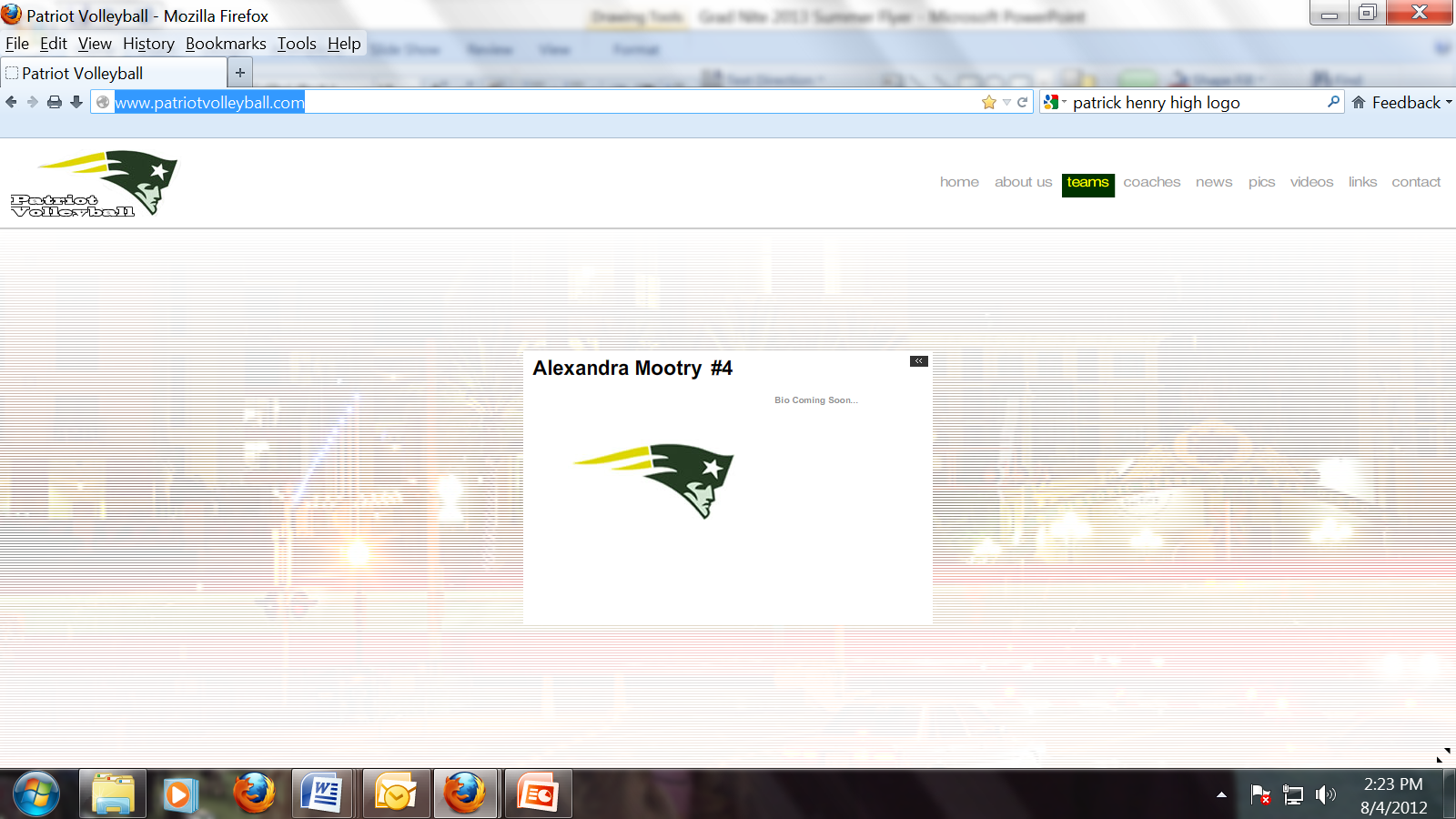 THIS COMPLETED FORM IS REQUIRED FOR GRAD NITE 2014Patrick Henry High School - Grad Nite 2014REGISTRATION and MEDICAL RELEASE FORMPHHS Grad Nite will take place the night of the Class of 2014 Graduation in June 2014 from 10pm that night until 6:00 am the next morning.  Grad Nite is an all-night alcohol and drug free celebration on- or off-campus for graduating seniors, planned by parents and friends with help from the community.  The ticket price is $135 at Registration – August 27th; (Can do a Payment Plan of 3 payments of $45 – 1st payment due by September 4, 2013; 2nd payment due by November 30th, 2013, and the final payment due January 31, 2014; (Please note, there are no refunds on payment plan payments); The price will go up to $155 after Back to School Night In October.  All students must be paid in full by June 1st, 2014.  The price includes admission, entertainment, food, and bus transportation.  Because this is a pre-paid event, there will be no refunds on payments made.To order Grad Nite tickets, please complete the form below and either pay by check or via PayPal.Deliver forms and checks payable to:  “PHHS Grad Nite” to the Grad Nite mailbox at PHHS Mail forms and checks to:  Grad Nite 2013 c/o PHHS 6702 Wandermere Drive, San Diego, CA  92120.STUDENT’S NAME __________________________________________ SCHOOL ID# _________________________		       LAST			FIRSTPARENT/GUARDIAN NAME __________________________________  EMAIL:  ______________________________		      		LAST                                          FIRSTADDRESS _____________________________________________________________________________________	      STREET						CITY			ZIPPARENT/GUARDIAN PHONE________________________/_______________________/______________________ HOME			                  WORK	                                            CELLAMOUNT ENCLOSED $______________________________________________________MEDICAL INFORMATIONIn case of emergency, I hereby authorize my child to be treated by Certified Emergency Personnel. (i.e. EMT, First Responder, E.R. Physician).  PARENT/GUARDIAN SIGNATURE _____________________________________________________Medical Insurance  yes_____no_____; If yes, name & policy # ___________________________________________Primary Care Physician_________________________________________     Phone # ________________________Consent to give over the counter medications Yes_____  No_____Allergies, Medical Conditions or Medication taken ______________________________________________________________________________________________________________________________________________________________________________________________________________________________________________